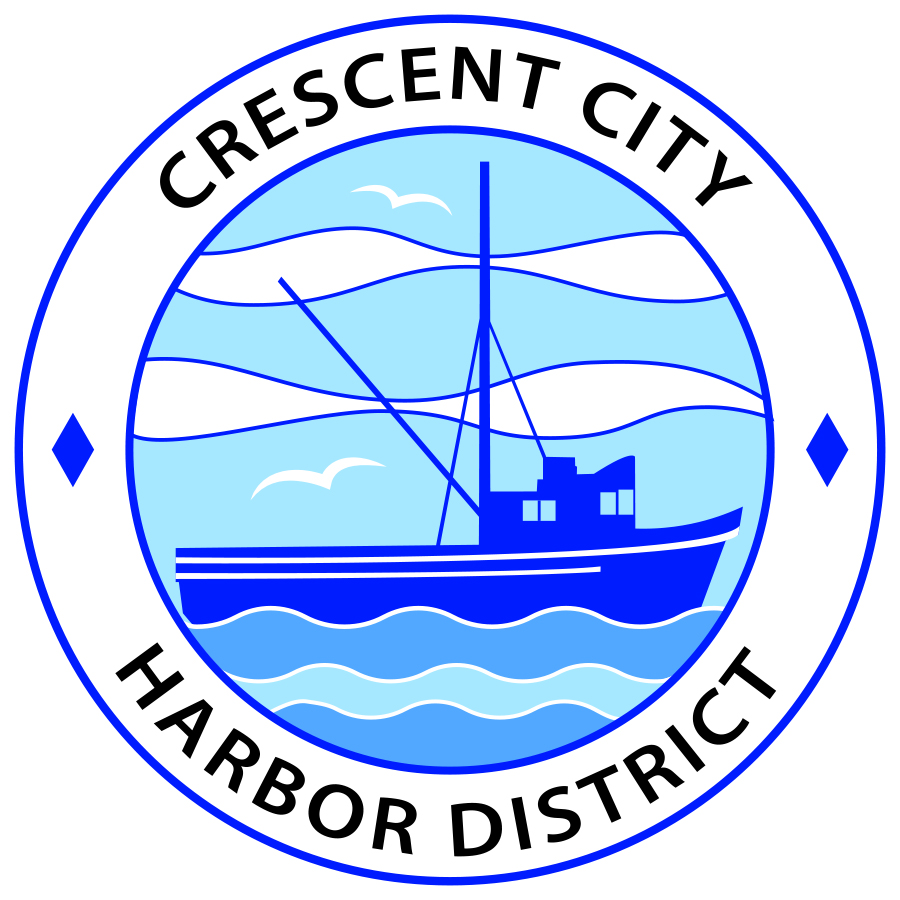 Board of Harbor Commissioners of the Crescent City Harbor DistrictPatrick A. Bailey, President    James Ramsey, Secretary   		Ronald A. Phillips, Commissioner  Brian L. Stone, Commissioner  Wes White, Commissioner	AGENDABoard of Harbor Commissioners of the Crescent City Harbor DistrictAt the Harbor District Office Meeting Room101 Citizens Dock Road, Crescent City, California 95531 Regular Meeting	                    Tuesday, February 20, 2018	                      5:30 P.M.5:30 p.m. The Board of Harbor Commissioners will meet in open session to discuss the following agenda items.Pledge of AllegiancePublic CommentPublic comments are welcomed and encouraged by the Board.  The President invites anyone in the audience to speak to the Board of Harbor Commissioners to identify themselves and the matter they wish to discuss.  The Harbor Commission will then determine if such matters should be discussed at this time or scheduled for a subsequent meeting.  As per the District’s bylaws, each speaker shall be limited to a maximum of three (3) minutes.Consent AgendaRequests to remove items from the Consent Agenda may be heard at this timeApproval of the warrant list since the February 06, 2018 Harbor Commission  MeetingApproval of the minutes of the February 06, 2018 Harbor Commission MeetingPresentation of Solar placement and design options for the Harbor District.  Review options, discuss and direct staff Discussion concerning how to address and plan for funding the approximate $11 million in needed Harbor repairs. Discuss options and strategies	Discus the option of the Crescent City Harbor District sponsoring the Friends of the Harbor Pirate Festival scheduled for 7 April 2018 when the Tall Ships are in the marina, so that the Harbor District’s Liability Insurance coverage is in effect for this event.  Discuss, decide and direct staff on how to proceed.Disclose Board assignments for Chamber of Commerce, Visitor’s bureau, Tri-Agency, IGRC, Harbor Safety and any other appropriate community committees. Review and DiscussShare Board assignments for ad hoc Budget and Labor Negotiation Committees.              Discuss and direct staff accordingly. Discuss response to Request for Proposals for Professional Polling/Public Opinion Research Services. Discuss and potentially award professional services contract for Professional Polling services and direct staff to follow up on Commission action.Discussion of Harbor Debt situation, report on conversations regarding options for addressing debt challenges and options for Harbor fundraising.  Review, discuss strategy and direct staff if action is neededDiscuss scheduling an orientation and training session for Harbor District notebook use.  Discuss and select a date for session.Discuss and review edits to audit report for FY 2016-2017. Review edits, discuss and approve audit report.CEO ReportCommissioner Reports. Reports from Commissioners who represent the Harbor District on the Chamber of Commerce, Tri-Agency, Inter Governmental Relations Committee, Harbor Safety Committee and any other civic or community groups and from any current ad hoc committees.Board Comments. The Agenda allows Board of Harbor Commission members the opportunity to discuss items of general interest, provide a reference or other resource to staff and to ask for clarification or request staff to report to the Board on certain matters.Adjournment*** Adjournment to the Board of Harbor Commissioners meeting scheduled for Tuesday March 6, 2018 at 5:30 P.M. at the Harbor District Office, 101 Citizens Dock Road, Crescent City, California.  